L.I_ To be able to recognise and apply knowledge of prime numbers.I will be successful if..I can explain what prime numbers are.I can say how to fine prime numbers.I can recall factors of numbers.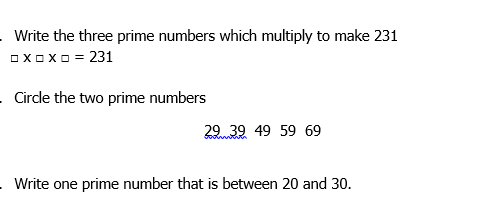 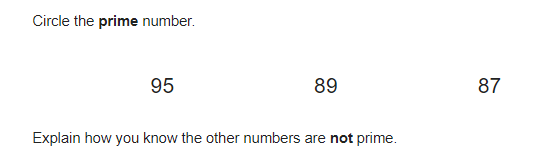 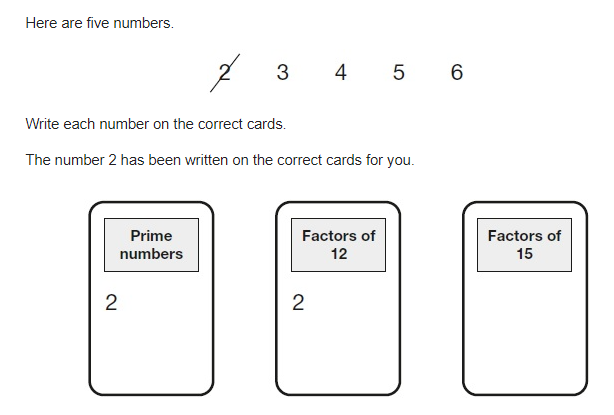 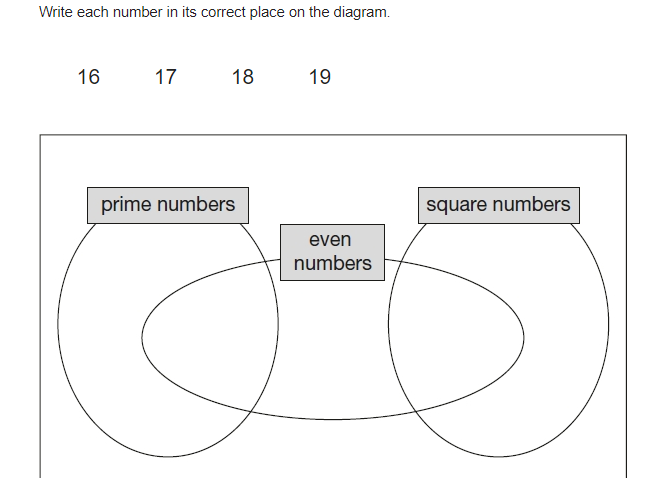 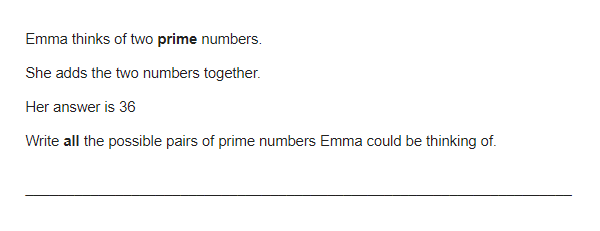 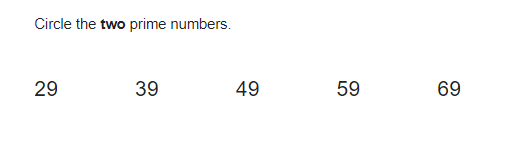 